全自动智能微波消解仪WFD-06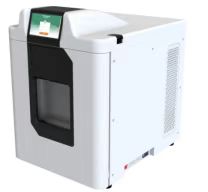 创新点：WFD-06智能微波消解仪采用安全的密闭专利设计, 杜绝排气造成的元素损失和泄漏,保证AA, ICP, ICP-MS等元素分析结果准确可靠专业的电磁防护设计, 唯一达到高端微波泄漏防护标准采用人体工程学外观设计，拥有超大彩色触摸屏，自由触控彩色图形界面，高端体验的实时影像技术，充分体现现代实验室的便捷和舒适；beyond智能微波消解仪采用全球首创技术，提高微波消解仪反应的平行性。 采用工业级微波炉腔设计标准，内腔喷涂多层PFA(改性聚四氟乙烯)，防止强酸的长期性腐蚀；技术参数消解罐规格参数:电源220-240 VAC 50/60Hz  15A微波源2450MHz，双磁控管高能微波场发射整机安装功率3200W微波最大输出功率2000W，微波非脉冲连续自动变频控制显示屏：超大7寸触摸液晶显示屏软件系统：ARM芯片配备ZG操作系统微波炉腔65L大容积316L不锈钢腔体，内外多层耐腐PFA特氟龙喷涂温度控制系统实时检测控制并显示所有反应罐内的温度和曲线，消解罐外罐：最高耐温≥500C,消解罐内罐：最高温度≥300C,；安全防爆门设计八层钢结构自弹出防爆缓冲设计（AUT- relief结构），电子和机械双重安全保护*压力控制系统压力控制系统G-pressure实时监控所有反应罐压力, 超压自动调整/停止微波发射并自动报警, 压力测量系统压电压力传感器，消解罐外罐：耐压≥18 MPa，消解罐内罐：最高压力≥4MPa,体积≥100mL*温度测量系统高精度光纤温度传感器，测温范围：-50-350℃, 控制精度±0.1℃，显示精度±1℃*视频监控系统可通过内部摄像头实时监控炉腔内消解罐运行情况（选配）全罐温度监控系统温度全罐监测，测温范围：0-350℃，控制精度±0.1℃全罐压力被动防护体系采用顶部安全泄压装置(security)设计，超压定量定向自动泄压外接网络接口（选配）USB, RS-232样品反应罐外罐PEEK材料防爆外罐炉腔排风系统大功率耐腐蚀轴流式风机，湍流高效风冷，200℃降至60℃仅需15分钟。工作环境温度/湿度0-40 °C / 15-80% RH整机物理尺寸净重580*680*720mm (宽x深x高) ，65 KG*反应罐名称6罐 耐高压罐反应罐型号WF-06*批处理量 6磁力搅拌有内罐材质TFM*防爆外罐材质PEEK消解转子框架结构高强度转盘一体框架反应罐容积100ml